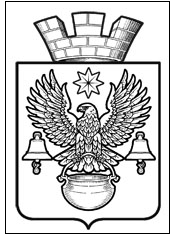 ПОСТАНОВЛЕНИЕАДМИНИСТРАЦИИКОТЕЛЬНИКОВСКОГО ГОРОДСКОГО ПОСЕЛЕНИЯКОТЕЛЬНИКОВСКОГО МУНИЦИПАЛЬНОГО   РАЙОНАВОЛГОГРАДСКОЙ ОБЛАСТИОт   26.09.2018г.                                                              №  799                       Об уточнении сведений                                                                                                                               о земельном участке Рассмотрев заявление вх. №970-ог от 28.08.2018г. Чегринцевой Натальи Анатольевны, зарегистрированной по адресу: Волгоградская область, Котельниковский р-н, г. Котельниково, ул. Освобождения, 20, об изменении вида разрешенного использования земельного участка из категории земель населенных пунктов с кадастровым номером 34:13:130021:149, площадью 307 кв.м., расположенного по адресу: Волгоградская обл., Котельниковский р-н, г. Котельниково, ул. Липова, 14а, в соответствии с Земельным кодексом Российской Федерации, Федеральным законом от 06.10.2003г. №131-ФЗ «Об общих принципах организации местного самоуправления в Российской Федерации», Уставом Котельниковского городского поселения, администрация Котельниковского городского поселенияПОСТАНОВЛЯЕТ:Считать разрешенным использованием земельного участка из категории земель населенных пунктов, с кадастровым номером 34:13:130021:149, расположенного по адресу: Волгоградская обл., Котельниковский р-н, г. Котельниково, ул. Липова, 14а, площадью 307 кв.м., - «для строительства Зданий, строений, сооружений для зданий, строений, сооружений бытового обслуживания населения площадью не более 400 кв.м.».Поручить общему отделу администрации Котельниковского городского поселения Котельниковского района Волгоградской области выдать один экземпляр настоящего постановления заявителю, о чем сделать соответствующую запись в журнале выдачи.Рекомендовать Межмуниципальному отделу Котельниковского и  Октябрьского районов Управления Федеральной службы государственной регистрации, кадастра и картографии по Волгоградской области внести соответствующие изменения в земельно-кадастровую документацию. 4. Настоящее постановление вступает в силу со дня его подписания. Глава Котельниковского  городского поселения                                                                                       А. Л. Федоров 